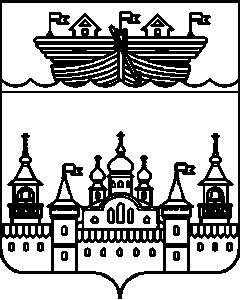 СЕЛЬСКИЙ СОВЕТ БЛАГОВЕЩЕНСКОГО СЕЛЬСОВЕТА ВОСКРЕСЕНСКОГО МУНИЦИПАЛЬНОГО РАЙОНА НИЖЕГОРОДСКОЙ ОБЛАСТИРЕШЕНИЕ27 декабря  2019 года						                            	№ 63О проведении публичных слушаний по рассмотрению проекта  Правил землепользования и застройки территории сельского поселения Благовещенский сельсовет Воскресенского муниципального  района Нижегородской области  В соответствии со ст.31,32,33 Градостроительного кодекса Российской Федерации, Федеральным законом «Об общих принципах организации местного самоуправления в Российской Федерации» от 06.10.2003 № 131-ФЗ, Законом Нижегородской области от 23.12.2014 №197 «О перераспределении отдельных полномочий между органами местного самоуправления муниципальных образований Нижегородской области и органами государственной власти Нижегородской области», поручением Президента Российской Федерации от 17.05.2016 №Пр-1138ГС о приведении правил землепользования и застройки в соответствии с действующим законодательством, на основании протокола заседания комиссии по подготовке правил землепользования и застройки Нижегородской области и иным вопросам землепользования и застройки Нижегородской области от 11 августа 2016 года, руководствуясь уставом Благовещенского сельсовета Воскресенского муниципального района Нижегородской области, Положением о публичных слушаниях на территории Благовещенского сельсовета, утвержденным решением Благовещенского сельского совета от 20 февраля . № 4, Сельский совет решил:1.Назначить публичные слушания по рассмотрению проекта Правил землепользования и застройки территории сельского поселения Благовещенского сельсовет Воскресенского муниципального района Нижегородской с 09.01. 2020 г. по 09.03.2020 г.2.Провести публичные слушания 09 марта 2020 года в 16.00 в здании администрации Благовещенского сельсовета по адресу: деревня Асташиха, улица Специалистов, дом 18 3.Комиссии по подготовке проекта  правил землепользования и застройки (приложение) опубликовать на официальном сайте администрации Воскресенского муниципального района в сети Интернет www.voskresenskoe-adm.ru материалы по Проекту и иную справочную информацию 27 декабря 2019 года.4.Комиссии организовать выставки-экспозиции демонстрационных материалов к публичным слушаниям по Проекту с 09 января по 09 марта 2020 года по следующему адресу:- здание администрации Благовещенского сельсовета – д.Асташиха ул.Специалистов д.18.Часы работы экспозиций: c 10.00 до 16.00.5.Прием замечаний и предложений от граждан по Проекту осуществляется в администрации сельсовета (по адресу: д. Асташиха ул. Специалистов, дом 18) с 09 января по 09марта 2020 года. Телефон 8(83163)3-74-07. Адрес электронной почты: blag.spetsialist@yandex.ru6.Председателю комиссии Лепехину А.С. представить главе местного самоуправления сельсовета протокол и заключение о результатах публичных слушаний.7.Контроль за выполнением настоящего решения оставляю за собой.8.Настоящее решение вступает в силу со дня его обнародования.Глава местного самоуправления  	                                    О.К.Жаркова   ПриложениеУтвержденРешениемсельского Совета Благовещенского сельсоветаВоскресенского муниципального районаНижегородской областиОт 27 декабря 2019 года № 63Составкомиссии по организации и проведению публичных слушаний по проекту «Правила землепользования и застройки территории сельского поселения Благовещенский сельсовет Воскресенского муниципального  района Нижегородской области».Председатель комиссии: Лепехин Алексей СергеевичСекретарь: Карасова Татьяна ГеннадьевнаЧлены комиссии: Тихомирова Галина Николаевна	Сорокин Юрий Николаевич